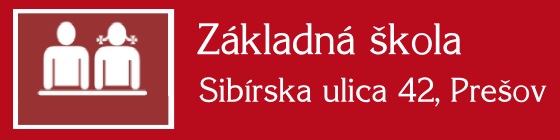 S p r á v ao výsledkoch a podmienkach výchovno-vzdelávacej činnostiza školský rok 2012-2013Predkladá:Mgr. Natália Tobiašová - riaditeľka školy					Prerokované v pedagogickej rade školy dňa  29.6. 2013Vyjadrenie rady školy:Mgr. Jana Kozelová - predseda Rady školy pri ZŠ Sibírska  42, PrešovRada školy odporúča zriaďovateľovi Mestu Prešovs c h v á l i ťSprávu o výsledkoch a podmienkach výchovno-vzdelávacej činnosti za školský rok 2012/2013.Stanovisko zriaďovateľa: Mesto Prešovs c h v a ľ u j e –  n e s c h v a ľ u j eSprávu o výsledkoch a podmienkach výchovno-vzdelávacej činnosti za školský rok 2012/2013za zriaďovateľa:	vedúci oddelenia školstva Mgr. Peter HaasVypracovali:riaditeľka školy: 	Mgr. Natália Tobiašovázástupkyňa riaditeľky: 	PhDr. Martina Petrovskápredsedníčka ŠR: 	Mgr. Jana Kozelováfinančné oddelenie:	Kristína SmetankováVýchodiská a podklady:Správa je vypracovaná v zmysle:Vyhlášky Ministerstva školstva SR č. 9/2006 Z. z. zo 16. 12.2005  o štruktúre a obsahu správ o výchovno-vzdelávacej činnosti, jej výsledkoch a podmienkach škôl a školských zariadení.Metodické usmernenie  MŠ SR č. 10/2006-R k vyhláške  MŠ SR č. 9/2006 Z. z. Koncepcia školy na roky 2010 - 2014Plán práce školy na školský rok 2012/2013.Vyhodnotenia plnenia plánov práce jednotlivých  metodických združení a predmetových komisií.Informácie o činnosti Rady školy pri ZŠ Sibírska 42, PrešovĎalšie podklady: Správa o hospodárení za predchádzajúci kalendárny rok Podľa vyhlášky Ministerstva Školstva SR 9/2006 Z.z.§ 2. ods. 1 a1. Základné identifikačné údaje o školea) názov školy:	Základná školab) adresa:	Sibírska 42, 080 01 Prešovc) číslo telefónu:	051/ 7701205d) internetová adresa:	www.zssibirska.ske) e-mailová adresa:	zssibirska@zssibirska.skf) zriaďovateľ:	MESTO Prešovg) riaditeľ školy:	Mgr. Natália Tobiašovázástupkyňa riaditeľky:	PhDr. Martina Petrovskávýchovný poradca:	Mgr. Zuzana Kačmárová2. Rada školyNa našej škole je tento poradný orgán dostatočne iniciatívny pri riešení koncepčných otázok a pri presadzovaní záujmov v oblasti výchovy a vzdelávania. Vyjadruje sa ku všetkým skutočnostiam, ktoré sa týkajú riadiacej činnosti a fungovania školy. Schádza sa 4-krát v školskom roku.3. Iné poradné orgány školyMetodické orgány školya) metodické združenie pre :       1.ročník, vedúci PaedDr. Zuzana Miklošová					 2. ročník, vedúci Mgr. Adriana Poráčová				             3. ročník, vedúci Mgr. Jana Kozelová        4. ročník, vedúci Mgr. Zlatica Šalkováb) predmetové komisie pre predmety :1. stupeň anglický jazyk                      vedúci Mgr. Svetlana ŠaškováSlovenský jazyk a literatúra		vedúci Mgr. Danka OľhováMatematika a práca s informáciami	vedúci Mgr. Saskia OľhováJazyk a komunikácia			vedúci Mgr. Nadežda BobákováČlovek a príroda			vedúci Mgr. Miriam Adamkovičová		Človek a spoločnosť			vedúci Mgr. Emília TilňákováČlovek a hodnoty			vedúci Mgr. Marcela DrobňákováZdravie a svet práce			vedúci Mgr. Jana DolinskáŠKD                                                  	Iveta TallováVýchovná poradkyňa	Mgr. Zuzana KačmárováProtidrogová koordinátorka	Mgr. Danka OľhováEnviromentálny koordinátor	Mgr. Miriam Adamkovičová 	Rada rodičovského združeniaa) predseda :  Ing. Jana Frankováb) počet členov :  24Posudzuje	výsledky   výchovno-vzdelávacieho   procesu,   rieši   námety,   pripomienkya požiadavky rodičov týkajúce sa výchovy a vzdelávania žiakov. V rámci svojich možností poskytuje škole materiálnu, organizačnú a personálnu pomoc pri práci so žiakmi. Schádza sa 3-krát v školskom roku.Pedagogická rada –je najvyšším poradným orgánom riaditeľa školy. Jej postavenie, poslanie a priebeh rokovania sú vymedzené v rokovacom poriadku. Schádza sa najmenej 5-krát počas školského roka.Pracovná porada –je poradným orgánom riaditeľa školy, interné fórum na diskusiu o všetkých závažných otázkach týkajúcich sa organizácie, kontroly a riadenia školy. Slúži na oboznamovanie s návrhmi vedenia, získavanie podnetov a návrhov, oboznamovanie zamestnancov so školskou legislatívou, zákonmi, vyhláškami, vnútornými smernicami a vyhodnocovanie plnenia úloh.Operatívna porada riaditeľa školy –prerokúva najaktuálnejšie a rozhodujúce otázky celkovej činnosti školy. Okrem vedenia školy sa na rokovaní podľa potreby zúčastňujú aj ďalší pedagogickí i nepedagogickí zamestnanci. Jej činnosť je pravidelná 1-krát týždenne.Komisie zasadajúce jednorazovo –podľa potreby riaditeľ školy menuje komisie na komisionálne skúšky, riešenie estetizácie pracovného prostredia a pod.Inventarizačná, vyraďovacia a likvidačná komisia –v súlade s príslušnými predpismi zabezpečujú vykonanie inventarizácie.Škodová komisia –slúži ako poradný orgán riaditeľa školy v otázkach riešenia a uplatňovania práva na náhradu škody spôsobenej zamestnancom.Stravovacia komisia –sa riadi vyhláškou č. 330/2009 Z.z. o školskom stravovaní. Zasadá 2-krát počas školského roka.§ 2. ods. 1 bÚdaje o počte žiakov4. Prehľad o počte tried (oddelení ŠKD) a žiakov5. Údaje o žiakoch6. Úspešnosť žiakov na prijímacích skúškach a ich umiestnenie do stredných škôl :9. ročník:5. a 8. ročník:§ 2. ods. 1 e7. Prospech, správanie a dochádzka žiakovcelkový prospech i a c i ZŠ b) priemerný prospech z jednotlivých predmetov podľa ročníkov: 1.-4. ročník ZŠ5.-9. ročník ZŠProspech žiakov8. Testovanie 9-2013§ 2. ods. 1 f9. Učebné plányna 1. stupni:ŠkVP v súlade so ŠVP pre primárne vzdelávanie ISCED 1na 2. stupni:- ŠkVP v súlade so ŠVP pre nižšie stredné vzdelávanie ISCED 2§ 2. ods. 1 g10. Zamestnanci školy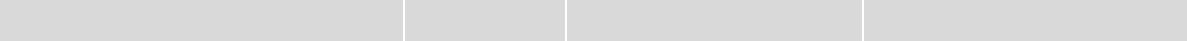 c)  počet pedagogických zamestnancov, ktorí si rozšírili kvalifikáciu: 0d) ďalšie vzdelávanie pedagogických zamestnancovŠkola má vypracovaný Ročný plán kontinuálneho vzdelávania pedagogických zamestnancov a manažment školy ovplyvňuje ich profesijný rozvoj prostredníctvom zapojenosti do rôznych foriem vzdelávania. V snahe modernizovať vyučovací proces škola premyslene podporovala profesijný rozvoj pedagogického zboru. Do projektu Modernizácia vyučovacieho procesu sa zapojili 4 učiteľky. Vyučujúci a ostatní členovia pedagogického zboru využívali rôzne ponuky v priebežnom vzdelávaní.§ 2. ods. 1 i11. Aktivity a prezentácia školya) vzdelávacie poukazypočet vydaných VP :  485počet prijatých VP :    503b) kultúrne poukazy – boli odovzdané všetkým žiakom i učiteľom zamestnaným na plný úväzokc) záujmové krúžky a počty zapojených žiakovV oblasti záujmového vzdelávania ponúkla škola žiakom rôzne aktivity s rozličným zameraním. V predchádzajúcom období bolo každoročne vytvorených 17 až 24 záujmových útvarov. Pri riešení danej problematiky sme vychádzali z tradícii školy a jej profilácie, ako aj záujmu rodičov i žiakov. Prostredníctvom záujmových útvarov vytvorila škola podmienky pre prípravu a rozvoj nadaných žiakov.V zameraní krúžkov a zapojenosti žiakov do činnosti nedošlo k výraznejším zmenám. Rezervy existujú v prístupe žiakov systematicky a dlhodobo rozvíjať svoje schopnosti.d) zapojenosť školy do olympiád a súťaží a dosiahnuté výsledkyTáto oblasť patrí medzi silné stránky školy. Škola sa zapojila takmer do všetkých náukových olympiád, v ktorých získala množstvo ocenení na rôznej úrovni. Pedagogický zbor v tomto smere dokonale využil podmienky i potenciál nadaných žiakov nielen v oblastiach, ktoré tvoria hlavné piliere školy.Za najvýraznejšie úspechy v tomto šk. roku považujeme :1. miesto v špecializovanej súťaži okresného kola Mladí záchranári civilnej ochrany2. miesto v okresnom kole Mladý zdravotník2. miesto v okresnom kole Biologickej olympiády kateg. C2. miesto v okresnom kole Biologickej olympiády kateg. D1. miesto v krajskom kole Biologickej olympiády kateg. C3. miesto v okresnom kole Fyzikálnej olympiády kateg. E1. a 2. miesto v okresnom kole súťaže Vesmír očami detí 1. a 3. miesto v krajskom kole súťaže Vesmír očami detí 5. miesto v celoštátnom kole súťaže Vesmír očami detí2. miesto v obvodnom kole Matematickej olympiády1. miesto x 2 obvodnom kole Pytagoriády1. a 2 x 2. miesto v Kinderiáde.e) aktivity a prezentácia školy na verejnostiSpestrením práce školy sú rôzne aktivity, ktoré sú organizované pre ich veľký záujem zo strany žiakov. V tomto školskom roku sa uskutočnili nasledovné podujatia :návšteva divadelných a filmových predstavení a rôznych iných kultúrnych podujatí organizácia školských kôl súťaží v anglickom jazyku, matematickej pytagoriáde, 
literárnych súťaží Šaliansky Maťko a Hviezdoslavov Kubín a športových súťaží 
v stolnom tenise, florbale, malom futbale, volejbaleValentínska pošta, Benefičný koncertzberové akcie (zber papiera a viečok SABI) Aktivity školy v šk. roku 2012/2013 poukazujú na cieľavedomý rozvoj potrieb a záujmov žiakov a všestrannosť v oblasti rozvoja školy. Dá sa povedať, že uvedené aktivity dostatočne poukazujú na angažovanosť pedagogického zboru, čo prispieva k vytváraniu pozitívneho obrazu školy na verejnosti.§ 2. ods. 1 j12. Zapojenosť školy do projektovNeoddeliteľnou súčasťou práce školy je aj zapojenie sa do rôznych projektov. Úsilie jednotlivých gestorov bolo zamerané na realizáciu takých typov projektov, ktoré sú motivačné pre nadaných a talentovaných žiakov, majú preventívny, zdravotný, propagačný, či vysoko humánny charakter a tiež takých, ktoré môžu škole priniesť finančný efekt.01) PROTIDROGOVÁ VÝCHOVA hlavný koordinátor : p. uč. D.Oľhová02) ZOBER LOPTU, NIE DROGYhlavný koordinátor : p. uč. Dolinská03) BEZPEČNÁ ŠKOLAhlavný koordinátor : p. uč. Adamkovičová04) UNICEF      hlavný koordinátor : p. uč. D.Oľhová05) ZELENÉ TERASY       hlavný koordinátor : p.uč. Adamkovičová06) NAUČ VIAChlavný koordinátor : p.uč. D. Oľhová07)MULTI – KULTI V ŠKOLE       hlavný koordinátor : p.uč.D. Oľhová08)DETSKÁ KONFERENCIA O AIDS       hlavný koordinátor : p.uč. D. Oľhová 09)AKTÍVNE GLOBÁLNE ŠKOLY 2hlavný koordinátor : p.uč.M. Adamkovičová10)PREMIETAJ S NAMI – JEDEN SVET            NA ŠKOLÁCH        hlavný koordinátor : p.uč. P. Švaňa11)e-TVEENING        hlavný koordinátori: p.uč. J. Kožár, p.uč.  D.Oľhová12) PODPORA PROFESIJNEJ ORIENTÁCIE  ŽIAKOV ZÁKLADNEJ SKOLY NA ODBORNE VZDELAVANIE A PRIPRAVU PROSTREDNICTVOM ROZVOJA POLYTECHNICKEJ VYCHOVY ZAMERANEJ NA ROZVOJ PRACOVNYCH ZRUCNOSTI A PRACA S TALENTAMI       hlavný koordinátor: p.riad. N. Tobiašová13. Spolupráca a vzájomné vzťahy školyS rodičmiKomunikácia s rodičmi nie je o nič menej dôležitá, ako samotné učenie žiakov. Spolupráca s Rodičovskou i Radou školy je dobrá. Obidva poradné orgány sú dostatočné oboznámené so strategickými i čiastkovými úlohami vo všetkých oblastiach a plnia funkciu verejnej kontroly. Pri vzájomnej komunikácii sa nevyskytli väčšie názorové rozdiely. Škola obhajuje svoju stratégiu i povesť plánovaním, organizáciou výchovno-vzdelávacieho procesu i záujmovej činnosti v súlade so strategickými cieľmi a rešpektuje oprávnené požiadavky a pripomienky rodičov.Spolupráca školy a rodiny nadobudla za posledné roky nové formy. Aj na našej škole prijali rodičia s porozumením účasť na „otvorených hodinách“.Škola nepodceňuje žiadny kontakt s rodičmi, toleruje aj odlišné názory, no zároveň vyžaduje väčší vplyv rodiny pri formovaní mravného profilu dieťaťa a rovnako očakáva väčšiu dôslednosť pri riešení problémov správania a dochádzky do školy.V oblasti spolupráce s rodičmi sme pokračovali v otvorenom dialógu s objasňovaním administratívnych postupov a legislatívy, čo posúva vzájomný vzťah školy a rodiny do inej kvality.S centrom pedagogicko-psychologického poradenstva a prevencieSpolupráca s CPPPaP sa prejavuje hlavne v oblasti diagnostikovania žiakov so zdravotným znevýhodnením. So zriaďovateľomV štruktúre systému riadenia škôl na teritóriu mesta má dôležitú úlohu zriaďovateľ, preto je neodmysliteľná spolupráca školy so zriaďovateľom najmä v oblasti hospodárenia a správy majetku. Mesto zohľadňuje požiadavky školy v oblasti kapitálových výdavkov pri odstraňovaní materiálno-technických nedostatkov, podieľa sa na zlepšovaní pracovných podmienok a zároveň na vytváraní imidžu školy. Zriaďovateľ je tvorcom návrhov a zámerov úloh, stanovuje limity prípustnosti realizačných postupov úloh, no zároveň prenecháva škole autonómnu voľnosť pri ich realizácii.§ 2. ods. 1 k14. Priestorové a materiálno-technické podmienkyK zabezpečeniu učebného procesu má škola dostatočný počet tried i odborných učební. Z hľadiska priestorových podmienok sme bez problémov dokázali zabezpečiť aj výučbu cudzích jazykov, informatiky a informatickej výchovy, pri ktorých sa žiaci delia na skupiny. Učebné priestory sú udržiavané v dobrom technickom stave, v súlade s prísnymi hygienickými a bezpečnostnými požiadavkami. Aj v tomto šk. roku sme sa venovali zveľaďovaniu pracovného prostredia k všeobecnej spokojnosti zamestnancov a žiakov a premyslene realizovali proces premien.Jednotlivé kroky v skvalitňovaní prostredia boli nasmerované k vytvoreniu priaznivej klímy, ktorá je kľúčová pre vyučovací proces. Maľba, nové nátery, kvety a nový nábytok patrične skultúrnili naše pracovné prostredie.V oblasti   zveľaďovania pracovného   prostredia   a zlepšenia   materiálno-technických podmienok sa nám podarilo postupne zabezpečiť :o	rôzne druhy opráv (rozhlasovej ústredne, kopírky, elektrických a kuchynských zariadení)o	rozličné interiérové vybavenie (nábytok, kvetinová výzdoba)o	nákup učebných pomôcok (FYZ, DEJ, HUV, SJL,1. stupeň)15. Koncepčný zámer rozvoja školy a vyhodnotenie jeho plneniaNašim cieľom bol rozvoj školy po stránke kvalitatívnej tak v oblasti skvalitňovania výchovno-vzdelávacieho procesu, ako aj zlepšenie jeho podmienok pre samotnú realizáciu. Zo záverov hospitačnej činnosti a tiež z rozboru vytýčených úloh vyplýva, že pedagogický zbor aj v uplynulom školskom roku potvrdil vysokú erudovanosť a kvalitu.Kladne hodnotíme najmä prácu metodických orgánov, ktoré efektívne usmerňovali činnosť zamestnancov i žiakov. K zabezpečeniu realizácie výchovno-vzdelávacieho procesu mali vyučujúci vytvorené dobré materiálne (okrem učebníc) i technické podmienky. Treba povedať, že ani nedostatok mzdových prostriedkov nedemotivoval vyučujúcich pri ich poslaní, čoho dôkazom sú opäť veľmi dobré výsledky žiakov v olympiádach a súťažiach. STRATEGICKÝ CIEĽ:Pokračovať v tradíciách školy, využiť jej silné stránky a budovať ju v smere zvyšovania kvality ponuky. Zamerať sa na zážitkové a projektové vyučovanie, rozvíjať u detí čitateľskú a finančnú gramotnosť. VYHODNOTENIE:Úsilie pedagogického zboru bolo zamerané predovšetkým na realizáciu školskej reformy v  9. ročníku a úpravu a doplnenie . Pedagogický zbor aj tentoraz intenzívne a zodpovedne pracoval a pre splnenie daného cieľa dostatočne využil kvalitu a schopnosti nadaných žiakov, čo sa odzrkadlilo v dosiahnutých výsledkoch na rôznych úrovniach. Výchovno-vzdelávací procesKvalita výchovno-vzdelávacieho procesu patrí k rozhodujúcim kritériám kvality školy. Úroveň a kvalitu učebného procesu posudzujeme hlavne podľa výsledkov hodnotenia a klasifikácie, celoslovenského testovania žiakov 9. ročníka a podľa dosiahnutých výsledkov žiakov v olympiádach a súťažiach. Vo všetkých troch oblastiach dosahujú žiaci školy veľmi dobré výsledky.Dôležitým  faktorom  bolo  dodržiavanie  zákona  č.  245/2008  Z.z.  o výchove  a vzdelávaní (školský  zákon)  a realizácia  výchovy a vzdelávania  v 1.-4.  a 5. až  9. ročníku  podľa  štátneho a školského  vzdelávacieho  programu. Závery vedenia  školy z hospitačnej  a kontrolnej  činnosti, činnosti metodických orgánov a tiež hodnotenia práce pedagogických zamestnancov sú pozitívne.Pozitívnymi znakmi vyučovania na 1. stupni boli premyslená organizácia vyučovacieho procesu, profesionálny prístup vyučujúcich ku žiakom, motivácia žiackej činnosti, pokojná pracovná atmosféra a dobrá úroveň čítania žiakov v 1. ročníku.Vyučovacie hodiny na 2. stupni boli kvalitatívne rozdielne. K pozitívam patrili kultivovaná komunikácia, prevaha komunikácie v cudzom jazyku medzi učiteľom a žiakom na hodinách cudzích jazykov, dobrá organizácia vyučovania a využitie vhodných metód a zásad. Zaznamenali sme pokrok v oblasti modernizácie vyučovacieho procesu tak v oblasti profesijného rozvoja zamestnancov, ako i vo vytváraní podmienok a častejšom využívaní interaktívnej tabule. Popri vzdelávaní pedagogický zbor nepodceňoval potrebu kvality výchovy a na základe toho učitelia rozvíjali tento aspekt svojho poslania. Aj napriek systematickej triednickej práci či rôznym aktivitám treba povedať, že výsledky výchovného pôsobenia sú menej efektívne, ako by bolo žiaduce a potrebné. Z negatívnych stránok správania prevládali používanie tvrdších výrazových prostriedkov, neúcta a nerešpektovanie pokynov učiteľov, málo ohľaduplnosti k inventáru školy.Hoci sme počas uplynulého školského roka nezaznamenali vážnejšie priestupky žiakov zo zisteného vyplýva, že výchovu v škole je potrebné organizovať tak, aby mala pozitívny vplyv na emocionálnu zrelosť žiakov.Kvalita a skúsenosti pedagogického zboru patria k silným stránkam školy. Dosiahnuté výsledky potvrdzujú, že v popredí nášho záujmu je žiak, pre ktorého prospech pedagogický zbor intenzívne pracujeVýsledky žiakov v olympiádach a súťažiachSystematická a trpezlivá práca vyučujúcich s nadanými a talentovanými žiakmi sa už niekoľko rokov výrazne prejavuje v dosahovaní úspechov v olympiádach a súťažiach. Dosahujeme veľmi dobré výsledky najmä v prírodovedných predmetoch, debatiáde, športe a cudzích jazykoch. Tradície školy Už  od  samého  začiatku  existencie  školy  sa  vyprofilovala  orientácia  na  rozvoj  literárno- dramatickej činnosti, športu a postupne aj v oblasti cudzích jazykov až natoľko, že sa v týchto oblastiach vybudovala tradícia, ktorá pretrváva dodnes. Rozhodujúcimi činiteľmi vybudovania tradície v uvedených oblastiach bola a je vysoká erudovanosť vyučujúcich, systém a osobná zanietenosť rozvíjať nadanie a talent žiakov.16. Nedostatky a návrh opatrenía) Technickéopotrebovanosť školského nábytku žiada sa vybudovať multifunkčné ihrisko, vymeniť okna v školskej kuchynižiada sa oplotiť areál školyNávrh na opatrenie : Nedostatky technického charakteru s nižším rozpočtovým nákladom riešiť v spolupráci so zriaďovateľom. Pri tvorbe rozpočtu plánovať prostriedky na revitalizáciu vnútorných priestorov školy a zároveň hľadať možnosti k získaniu nenávratných prostriedkov z fondov EÚ na vybudovanie multifunkčného ihriska a oplotenie areálu školy.b) Vyučovací procesvyužívanie efektívnych metód a foriem práce v učebnom proceseNávrh na opatrenie : Umožniť pedagogickým zamestnancom vzdelávanie vo všetkých formách a podporovať ich kariérny postup. Z: riaditeľ školy	T: stályMgr. Natália Tobiašováriaditeľka školySpráva prerokovaná na pedagogickej rade dňa : 29. 6. 2012Vyjadrenie rady školy k správe o výchovno-vzdelávacej činnosti, jej výsledkoch a podmienkach v školskom roku 2012/2013 :rada školy na svojom zasadnutí dňa 3.9.2013 prerokovala predkladanú Správu o výchovno-vzdelávacej činnosti, jej výsledkoch a podmienkach v školskom roku 2012/2013 bez pripomienokV Prešove  3. 9. 2013		Mgr. Jana Kozelová   	predsedníčkaa) predseda rady školy:Mgr. Jana Kozelováb) počet členov rady školy:11c) zloženie rady školy:- pedagogickí zamestnanci2Mgr. Saskia Oľhová - nepedagogickí zamestnanci1Mgr. Jana Kozelová- zástupcovia rodičov4Eva KalatováBarbara Antlová Ing. Bohuš PopikLucia Čechová Sergej Iľkovič PhD.- za zriaďovateľa4Doc. PhDr. Štefánia Andraščíková PhD.Mgr. František MackoIng. Stanislav KahanecMuDr. Peter Klein1.2.3.4.1.-4.5.6.7.8.9.5.-9.SPOLUtriedy ZŠ322310233331424žiaci ZŠ493639521764863616972313489z toho ŠVVP00257612910104754z toho v ŠKD25292125100-----0100a) počet žiakov so špeciálnymi výchovno-vzdelávacími potrebami :a) počet žiakov so špeciálnymi výchovno-vzdelávacími potrebami :54z nich počet individuálne integrovaných žiakov :54Individuálne integrovaní žiaci podľa druhu postihu :Vývinové poruchy správaniavývinové poruchy učeniaVývinové poruchy správaniavývinové poruchy učenia  1   53b) počet žiakov zapísaných do 1. ročníka pre šk. rok 2013/2014 :b) počet žiakov zapísaných do 1. ročníka pre šk. rok 2013/2014 :47c) počet evidovaných žiakov v hmotnej núdzi :41počet žiakov v špeciálnej triede1. stupeň52. stupeň0e) počet žiakov oslobodených od povinnosti dochádzať do školy :e) počet žiakov oslobodených od povinnosti dochádzať do školy :21§ 2. ods. 1 cZapísaní žiaci ZŠPočet zapísaných prvákov k 30.6.2013 : 47Skutočný počet žiakov 1.ročníka k 15.9.2013: 36Počet detí s odloženou školskou dochádzkou: 11Ukončenie školskej dochádzky na ZŠ k 30.6.2013§ 2. ods. 1 cZapísaní žiaci ZŠPočet zapísaných prvákov k 30.6.2013 : 47Skutočný počet žiakov 1.ročníka k 15.9.2013: 36Počet detí s odloženou školskou dochádzkou: 11Ukončenie školskej dochádzky na ZŠ k 30.6.2013§ 2. ods. 1 d§ 2. ods. 1 dGymnáziumGymnáziumSPŠSOŠSOŠOA,SZŠ,SUŠSPOLUbilingválne3.4.HASPgŠročnéročnéPrihlásení03319195296+32143Prijatí01910111743+3168GymnáziumGymnáziumGymnáziumSOŠSOŠOA,SZŠ,SUŠSPOLU8. ročnébilingválne3.4.HASPgŠročnéročnéPrihlásení11200004Prijatí112000041.-4. ročník1.-4. ročník5.-9. ročník5.-9. ročníkSPOLUSPOLUabs.%, resp. Ǿabs.%, resp. Ǿabs.%, resp.na 1 žna 1 žǾ na 1 žPočet žiakov k 31. 08. 2013180-300-480-Opakovali ročník------Budú opakovať ročník------Znížená známka zo správania0-4-0,008Vymeškané hodiny spolu968755,0332114107,044180187,08z toho neospravedlnené0-2890,952890,60I.AI.BI.CII.AII.BIIIAIII.BIV.AIV.BIV.CSprávanie1111111111Slovenský111,081,161,131,291,651,451,652,6jazykAnglický111111,11,351,361,351,75jazykVlastiveda111111,051,531,141,221,8Prírodoveda111111,11,411,271.091,8Matematika111,081,111,131,291,591,411,482,6Informatická výchova---1111111Pracovné1111111111,25vyučovanieVýtvarná1111111111,25výchovaHudobná1111111111výchovaTelesná výchova1111111111,25V.AV.BVI.AVI.BVI.CVII.AVII.BVII.CVIII.AVIII.BVIII.CXI.AXI.AXI.BXI.CSprávanie1111,071,111,171,0411111111Slovenský1,71,231,322,22,331,041,952,381,552,861,642,322,322,762,76JazykAnglický1,71,181,47221,222,112,381,642,271,551,641,6422,43JazykDebatiáda    -11,141.33    -    -    -    -    -    -    -    -    -Čitateľská gramotnosť11-------------Dokumentová gramotnosť-----111-------Svet práce--------11,271111-Technika--------1,141,091111-Nemecký jazyk1,7711,291,712,111,22,222,61,62,581,311,671,672,32,27Francúzsky jazyk11-------------Ruský jazyk1,811,3621,891,0831,641,591,81,561,921,922,361,9Dejepis111,441,211,611,0421,061,552,231,411,681,682,242,14Geografia1,71,51,611,421,891,172,112,131,732,551,681,951,952,332,48Matematika1,871,591,942,112,281,612,372,63232,142,232,812,57Informatika1,391,451,051,161,1111,11,51,141,591,321,451,451,711,62Fyzika---1,321,671,2221,4422,551,592,092,092,812,14Chémia---1,321,781,041,841,751,682,591,592,182,182,432,38Biológia1,571,321,441,321,891,041,891,811,232,231,271,821,8222,05Výtvarná výchova11111111-------Výchova umením--------1,0911,05----Hudobná11111111-------výchovaObčianska1,311,0511,2811,321,311,141,641,14111,291,48náukaTelesná  a športová výchova1,11111,061111,091,0511,051,051,051,051,1111,061111,091,0511,051,051,051,05TriedaPočet žiakovProspeliNeprospeliNeklasifikovaní1.A1616001.B1817011.C1512032.A2019012.B1616003.A2121003.B1817014.A2322014.B2323004.C55005.A2323005.B2222006.A2019016.B1515006.C2018027.A2323007.B2119027.C1916038.A2422028.B2222008.C2422029.A2222009.B2321029.C222101% úspešnosti% úspešnostiPočetZŠSlovenskoPorovnaniežiakovSlovenský6360,98%67,51 %-6,53 %jazykMatematika6351,64%60,07 %-8,43%Počet žiakov, ktorí dosiahli 100 % úspešnosť : v SJ - 5   M - 4a) počet všetkých zamestnancov školy :a) počet všetkých zamestnancov školy :a) počet všetkých zamestnancov školy :a) počet všetkých zamestnancov školy :59z nich : pedagogickí zamestnanciz nich : pedagogickí zamestnanciz nich : pedagogickí zamestnanci39ŠKDŠKD4nepedagogickí zamestnancinepedagogickí zamestnancinepedagogickí zamestnanci16b) skladba pedagogických zamestnancovb) skladba pedagogických zamestnancovb) skladba pedagogických zamestnancovb) skladba pedagogických zamestnancovpočetznich% kvalifikovanostis požadovanous požadovanoukvalifikácioukvalifikáciouučitelia nultého ročníkaučitelia nultého ročníka---učitelia 1.-4. ročníkaučitelia 1.-4. ročníka1212100učitelia 5.-9. ročníkaučitelia 5.-9. ročníka2323100asistenti učiteľovasistenti učiteľov---učiteliašpeciálnych---triedvychovávatelia ŠKDvychovávatelia ŠKD44100S P O L U :S P O L U :3939100externí000formaďalšiehopočet pedagogických zamestnancov, ktorípočet pedagogických zamestnancov, ktorípočet pedagogických zamestnancov, ktorívzdelávaniazačalipokračujúukončiliŠpecializačné541AktualizačnéAktualizačné181518InovačnéInovačné330Názov krúžkuNázov krúžkuPočet skupín Počet žiakovPočet skupín Počet žiakovPočet poukazovoMatematický34747oHravá informatika12020o    Turistický12626oCvičenia zo SJL23737oFutbalový12222oZáchranársky11515o    Volejbalový13030o    Spoznávame Prešov12020o    Spevácko-tanečný23030o    Strelecký35454o     Pohybový35555o    Výtvarný11515oŠachový11212oAnglické projekty23030oFlorbalový390              90C E L K O M503503- základný plavecký výcvik žiakov 3. ročníka-42 žiakov- lyžiarsky kurz žiakov 2. stupňa      -     42 žiakov- lyžiarsky kurz žiakov 1. stupňa-20 žiakov- organizácia školy v prírode pre žiakov 1.stupňa-44 žiakovPriestorové podmienky školy- klasické triedy24- jazykové učebne7- počítačové učebne4- učebňa pre HV1- cvičná kuchynka1- multimediálna učebňa1- školská dielňa1- veľká telocvičňa1- malá telocvičňa1- školská jedáleň1––––––––––––––––––––––––––––––––––––––––––––––––––––––––––––––CELKOM39interné podmienky interné podmienky Silné stránky 	Slabé stránky Odbornosť pedagogických zamestnancovOchota pracovníkov školy ku zmenámŠportová hala - telocvičňa Široká ponuka mimoškolských aktivít pre žiakov Pestrý výber záujmových krúžkovÚčasť žiakov v mnohých súťažiach a olympiádachModernizácia kabinetov Účinný informačný systém Dobrá spolupráca ZŠ a MŠ Kapacita školy Nedostatočné ohodnotenie pedagogických zamestnancov Poloha školy, prístupová cestaMigrácia žiakov  do iných škôl v mieste pracoviska rodiča Nárast počtu detí s poruchami učenia Úpadok tradícií školy a ich propagáciaMálo sponzorovChýbajúci vonkajší športový areál externé podmienky externé podmienky PríležitostiOhrozenia Zmena legislatívy -tvorba nového školského programu Možná spolupráca s družobnými zahraničnými školami Dobrá spolupráca so zriaďovateľom -podpora školských činností Nové smery vo vzdelávaní Prístupová cesta k areálu školy zo sídliskaZvyšujúca sa byrokraciaDopady hospodárskej a finančnej krízyDemografický pokles Nedostatok finančných prostriedkov na odmeňovanie pedagogických zamestnancovNedostatok finančných prostriedkov na odmeňovanie nepedagogických zamestnancovZ: riaditeľ školyT: 2010 - 2016